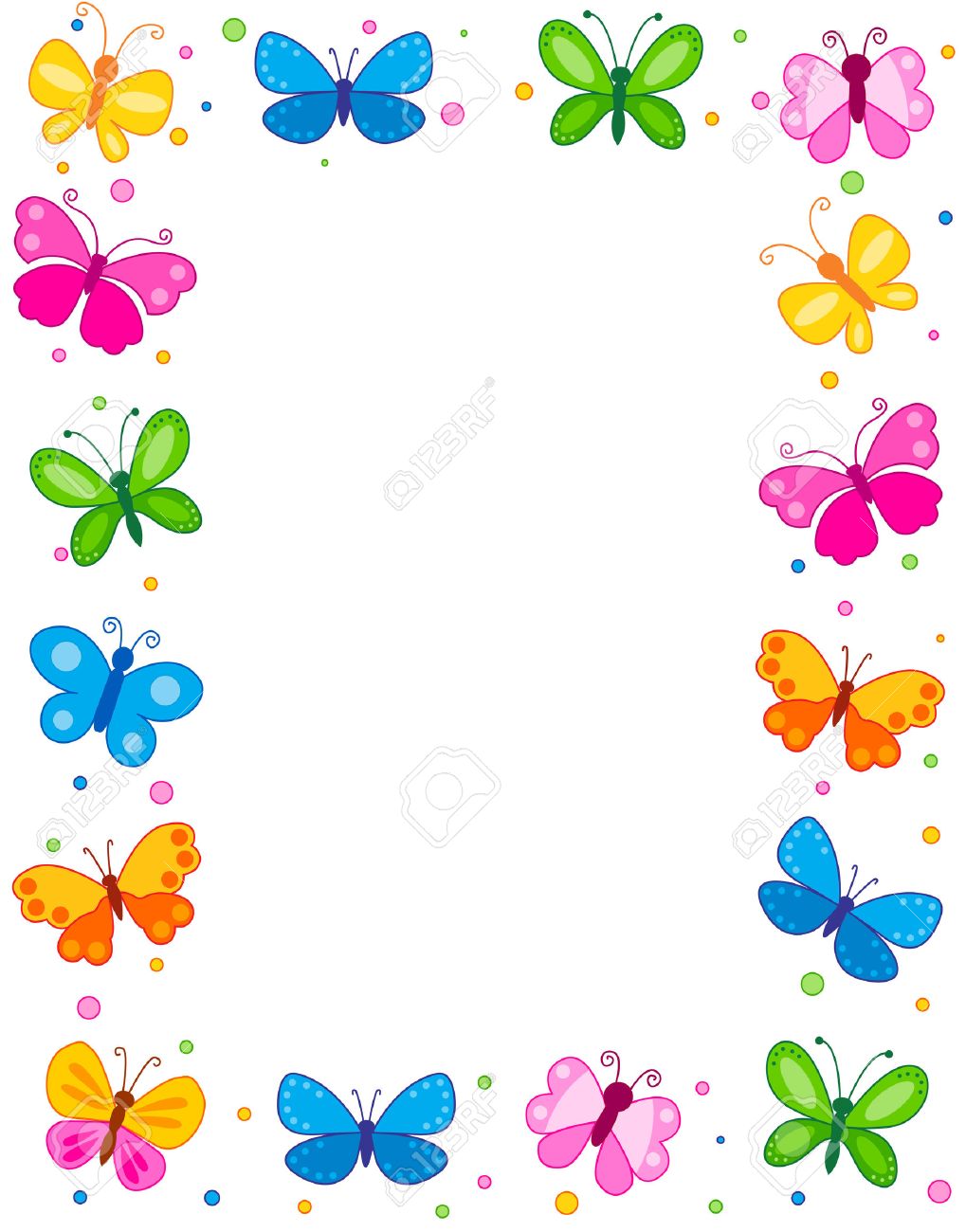 CO  SŁYCHAĆ PANI WIOSNO?30.03.2020 -PONIEDZIAŁEKPraca plastyczna przestrzenna – wykonujemy gąsienicę z pudełek po jajkach31.03.2020 - WTOREK-Nauka piosenki i zabawa rytmiczna przy piosencePodczas refrenu  wykonują  następujące gestodźwięki  na słowach :Hop !, hop!- dwa razy klepią o uda,klaśnij raz! -jeden raz klaszcząjaki piękny zielony las-kręcą rękami "młynki'tupnij raz!- klepią jeden raz dłońmi o podłogęjaki piękny las!01.04.2020-ŚRODAĆwiczenia grafomotoryczne –rysuj pośladzie pokoloruj  obrazek02.04.2020 -CZWARTEKNauka rymowanki "Żabka"Znajdź właściwy cieńŻabkaPo zielonej łące
skacze żabka mała.
Jak bociana zobaczyła
w stawie się schowała.

A jej koleżanka
od samego ranka.
Lubi wspinać się po drzewach
tak jak nasza Ewa.03.04.2020 -PIĄTEKPraca plastyczna - malowanie patykiem kwiatkaWychowawczyni 